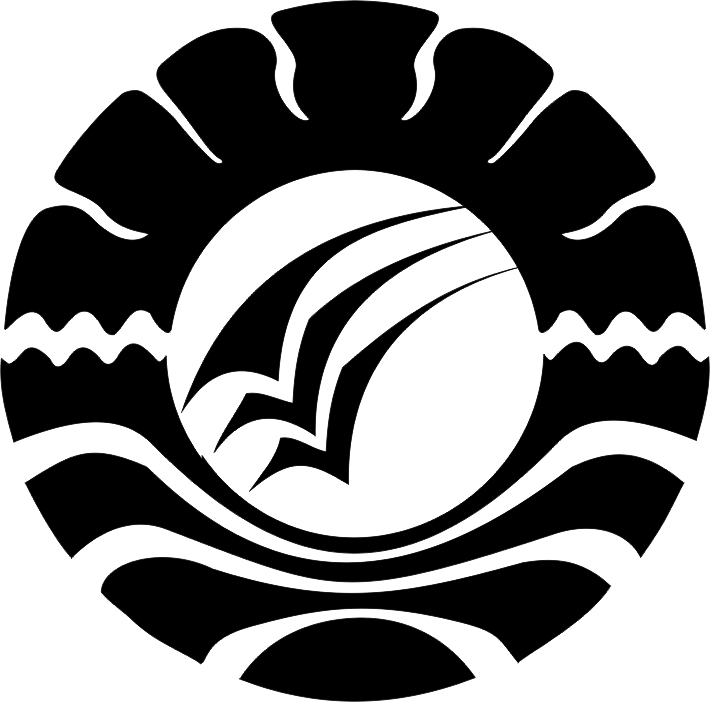 SKRIPSIPENERAPAN SOLUTION-FOCUSED BRIEF COUNSELING DALAM KONSELING KELOMPOK UNTUK MENINGKATKAN HARGA DIRI PADA SISWA DI SMA NEG. 1 WATANSOPPENGSUSIANTIJURUSAN PSIKOLOGI PENDIDIKAN DAN BIMBINGANFAKULTAS ILMU PENDIDIKANUNIVERSITAS NEGERI MAKASSAR2013